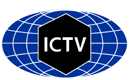 Part 1: TITLE, AUTHORS, APPROVALS, etcAuthor(s) and email address(es)Author(s) institutional address(es) (optional)Corresponding authorList the ICTV Study Group(s) that have seen this proposalICTV Study Group comments and response of proposerICTV Study Group votes on proposalAuthority to use the name of a living personSubmission datesICTV-EC comments and response of the proposerPart 2: NON-TAXONOMIC PROPOSALText of proposalPart 3: TAXONOMIC PROPOSALName of accompanying Excel moduleAbstractText of proposalSupporting evidenceN/AReferencesSiddell SG, Walker PJ, Lefkowitz EJ, Mushegian AR, Dutilh BE, Harrach B, Harrison RL, Junglen S, Knowles NJ, Kropinski AM, Krupovic M, Kuhn JH, Nibert ML, Rubino L, Sabanadzovic S, Simmonds P, Varsani A, Zerbini FM, Davison AJ (2020) Binomial nomenclature for virus species: a consultation. Arch Virol 165:519-525. PMID: 31797129; DOI: 10.1007/s00705-019-04477-6Code assigned:2023.036PShort title: Rename all 55 species in subfamily Geminialphasatellitinae (Alphasatellitidae)Short title: Rename all 55 species in subfamily Geminialphasatellitinae (Alphasatellitidae)Short title: Rename all 55 species in subfamily Geminialphasatellitinae (Alphasatellitidae)Navas-Castillo J, Zerbini FMjnavas@eelm.csic.es; zerbini@ufv.brJesús Navas-CastilloGeminiviridae SGStudy GroupNumber of membersNumber of membersNumber of membersStudy GroupVotes supportVotes againstNo voteGeminiviridae9/100/101/10Is any taxon name used here derived from that of a living person (Y/N)NTaxon namePerson from whom the name is derivedPermission attached (Y/N)Date first submitted to SC Chair19th July 2023Date of this revision (if different to above)2023.036P.A.v1.Geminialphasatellitinae_rename.xlsxHere we renamed 55 species in the subfamily Geminialphasatellitinae (family Alphasatellitidae) to conform with binomial species names. 